Informacja prasowa Wawel SAKraków, 15.01.2024 r.Wyższy poziom czekoladowego doznaniaMarka Wawel z nową platformą komunikacyjną Level Wawel„Level Wawel” - to hasło kampanii i zarazem nowa platforma komunikacji krakowskiego producenta słodyczy Wawel SA.Nowy koncept komunikacyjny skupia się wokół prostej idei: marka Wawel wyznacza bezkonkurencyjną jakość, a wyjątkowy smak słodyczy sprawia, że każda czynność, której towarzyszą wynosi ją na wyższy poziom. Nowy spot telewizyjny wspiera flagową kategorię producenta, tj. czekolady, podkreślając ich krótki skład, jakość surowców i doznania smakowe na królewskim poziomie. Produkcja łączy w sobie świat rzeczywisty z animowanym, do którego odbiorca przenosi się wraz z główną bohaterką za sprawą zjedzenia kostki czekolady. Ideą kampanii jest pokazanie najwyższej jakości słodyczy Wawel - to poziom LEVEL WAWEL, wyższy poziom czekoladowego doznania, gdzie za pysznym smakiem idzie również krótki i dobry skład. “W nowej komunikacji koncentrujemy się na podkreśleniu najwyższej jakości 
i dobrego składu słodyczy Wawel, dlatego hasłem przewodnim kampanii jest krótki chwytliwy claim: Level Wawel. Nowa platforma komunikacji obejmuje całe portfolio produktów” - mówi Dariusz Chwierut, dyrektor marketingu Wawel SA. “Jednak Level Wawel to nie tylko kampania reklamowa. Idea Level Wawel zobowiązuje nas do tego, aby każdego dnia lepiej realizować nasze zadania 
i tworzyć coraz lepsze produkty, które mają lepiej służyć naszym konsumentom, dając im jeszcze więcej radości, a nam satysfakcję. Bo Wawel to nie tylko królewski smak produktów, ale też to, jak się dzięki nim czujemy. Nasza nowa kampania to istotny krok w kierunku jednolitej komunikacji, obejmującej szerokie i różnorodne portfolio oraz zmiany wizerunku marki, która ma trafiać także do młodszej grupy konsumentów” - dodaje.Level Wawel to nie tylko spot, a parasolowa platforma komunikacji dla całej marki Wawel. Producent zapowiada konsekwentną realizację swoich strategicznych filarów działalności: najwyższą jakość oraz krótki i dobry skład tworzonych słodyczy (bez sztucznych dodatków czy konserwantów), a także troskę o środowisko 
i odpowiedzialność społeczną. Link do spotu: https://www.youtube.com/watch?v=87UfbVzWP_Q Link do strony kampanii: https://levelwawel.pl/ 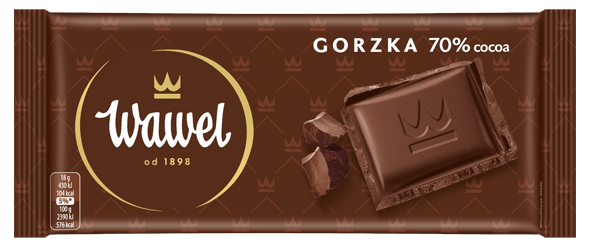 Wawel Czekolada Gorzka 70% cocoa 90g - to szlachetny smak, zamknięty 
w królewskiej jakości tabliczce czekolady. Znajdziesz w niej aż 70% masy kakaowej z najlepszych odmian kakaowca. Sugerowana cena detaliczna: ok. 4,49 zł Dodatkowych informacji udzieli:Kamila Dębniak-Krzyczkowska
Senior Account Manager
Great Minds
k.debniak@greatminds.pl
Tel: +48 512 352 178